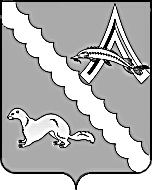 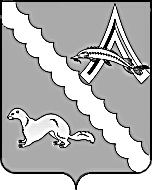 АДМИНИСТРАЦИЯ АЛЕКСАНДРОВСКОГО РАЙОНАТОМСКОЙ ОБЛАСТИПОСТАНОВЛЕНИЕРуководствуясь пунктом 6.1 части 1 статьи 15 Федерального закона от 06.10.2003 № 131-ФЗ «Об общих принципах организации местного самоуправления в Российской Федерации», в связи с кадровыми  изменениями Администрации района, ПОСТАНОВЛЯЮ:1. Внести изменения в постановление 	Администрации  Александровского района Томской области от 25.12.2019 №1339  «Об  утверждении Положения о  районной санитарно-противоэпидемиологической комиссии» муниципального образования «Александровский район» изложив приложение 1 постановления «Состав районной санитарно-противоэпидемиологической комиссии муниципального образования «Александровский район» в новой редакции, согласно приложению к настоящему постановлению.2.Разместить настоящее постановление на официальном сайте органов местного самоуправления Александровского района Томской области (http://www.alsadm.ru/).3.Настоящее постановление вступает в силу с даты его подписания.4. Контроль за исполнением настоящего постановления оставляю за собой.                                                                                                                                                                           Рассылка:  пред.-1, зам. пред.-1, члены комиссии – 5+6                                        Приложение  к постановлению Администрации Александровского района                    Томской области от 31.03.2021   № 280 Составрайонной санитарно-противоэпидемиологической комиссии муниципального образования «Александровский район»Монакова Л.М. – заместитель Главы Александровского района, председатель комиссии;Рылев К.А. – Главный государственный санитарный врач по городу Стрежевому и Александровскому району, заместитель председателя комиссии (по согласованию);Федонина В.Б. - ведущий специалист по ГО и ЧС Администрации Александровского района Томской области, секретарь комиссии;Члены комиссии:Зубкова Е.В. - начальник муниципального казенного учреждения Отдела образования Администрации Александровского района Томской области, член комиссии;Тимонова Е.В.- начальник Муниципального казенного учреждения Отдела культуры, спорта и молодежной политики Администрации Александровского района Томской области, член комиссии;Гордецкая Е.Л.- и.о.главного врача Областного государственного автономного учреждения здравоохранения «Александровская районная больница», член комиссии (по согласованию);Клинков Д.В. – директор ОГБУ «Стрежевское межрайонное ветеринарное управление», член комиссии (по согласованию).Главы поселений Александровского района Томской области, члены комиссии (по согласованию).31.03.2021                                                                                                                                                                     №  280 с. Александровскоес. АлександровскоеО внесении изменений  в постановление Администрации  Александровского района Томской области от 25.12.2019 №1339  «Об  утверждении Положения о  районной санитарно-противоэпидемиологической комиссии» муниципального образования «Александровский район»И.о. Главы Александровского района                                                      С.Ф.ПановФедонина В.Б.2-55-65